令和3年8月24日新型コロナウイルスワクチン接種実技研修会　実施要項（追加研修）　　　　　　　　　　　　　　　　　　　　　　　　　　　　　　　公益社団法人鳥取県看護協会 　１　ねらい　　（１）新型コロナウイルスワクチン接種の基礎知識を習得する。（２）新型コロナウイルスワクチン接種の手技を習得し新型コロナウイルスワクチン接種が安全に実施できるようにする。　２　対　象　　　新型コロナウイルスワクチン接種に携わる予定の看護職（今までに同様の研修を受講されていない方を対象とします）　３　内　容　　（１）新型コロナウイルスワクチン接種の基礎知識（２）ワクチン接種時の注意点および接種手技の講義と演習　　４　日時・会場・定員　５　研修内容・講師　事前に各自が下記の動画を視聴して、ご参加ください１．新型コロナウイルス感染症に関する基礎知識（27 分）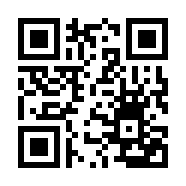 https://youtu.be/2DVBq3EOaAw２．新型コロナウイルス感染症ワクチン接種に関する基礎知識（28 分）https://youtu.be/cUAeR8BcNkc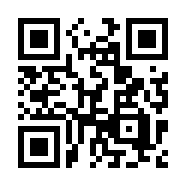 ３．新型コロナウイルスワクチン接種にかかわる看護師の役割（12 分）https://youtu.be/3TtyuykIXWA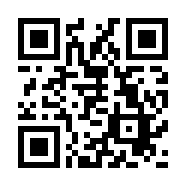 ＊大阪府看護協会実施研修使用動画＊※　Ctrlを押しながらクリックしてリンク先を表示してください。※　QRコードからの読み込みも可能です。　　　　（２）集合研修　　　　　　進行状況により時間を変更することがあります。６　参加料　無料　７　申込方法鳥取県ナースセンターに電話・FAXまたは、メールでお申し込みください。メールの場合は件名に「ワクチン研修」と明記してください。本文には、必ずお名前と携帯電話番号を記載してください。８　その他　　　　〇新型コロナ感染予防対策（鳥取県看護協会ガイドラインより）　　　　　・発熱、風邪症状、頭痛、嗅覚・味覚異常、その他体調不良のある方は参加を見合わせてください。　　　　　・2週間以内に鳥取県新型コロナウイルス感染症特設サイト上の感染流行厳重警戒地域（Ⅴ）～感染留意地域（Ⅱ）（山陰両県、兵庫県香美町・新温泉町は除く）に出向いた方、陽性患者と接した可能性のある方、その他不安な方は参加を見合わせてください。・会場内は喚起を心がけ、密にならないように配席等に配慮させていただきますが、参加者の皆様も個々に感染予防（手指衛生、マスク装着等）に心がけてください。　　　　　・当日配布の『健康チェック表』にご記入していただきます。日　時締切日会　場定　員東部●　令和3年　9月15日（水）　　　　　　　　　13:30～15:009月8日（水）鳥取県看護研修センター鳥取市江津318-1各10名東部●　令和3年10月22日（金）　13:30～15:0010月15日（金）鳥取県看護研修センター鳥取市江津318-1各10名東部●　令和３年11月19日（金）　　　　　　　　　13:30~15:0011月12日（金）鳥取県看護研修センター鳥取市江津318-1各10名日　時締切日会　場定　員西部●　令和3年　9月15日（水）　　　　　　　　　13:30～15:009月8日（水）鳥取県看護協会米子事務所米子市加茂町2丁目180国際ファミリープラザ6階607号室各8名西部●　令和3年10月22日（金）　13:30～15:0010月15日（金）鳥取県看護協会米子事務所米子市加茂町2丁目180国際ファミリープラザ6階607号室各8名西部●　令和３年11月17日（水）　　　　　　　　　13:30~15:0011月10日（水）鳥取県看護協会米子事務所米子市加茂町2丁目180国際ファミリープラザ6階607号室各8名時間内容講師・担当13：30～あいさつ・オリエンテーション鳥取県看護協会職員13：35～14：05(30分)１　ワクチン接種時の注意点および接種手技（講義・動画）動画視聴14：05～14：15(10分）２　ワクチン接種に関する事故事例について　（講義）鳥取県看護協会職員14：20～15：00(40分)３　筋肉注射モデルを使用しての手技の確認（演習）鳥取県看護協会職員